Panneaux de circulationInvente une phrase négative pour chacun de ces panneaux, comme dans l’exemple ci-dessous.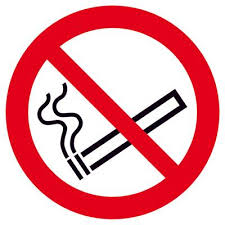 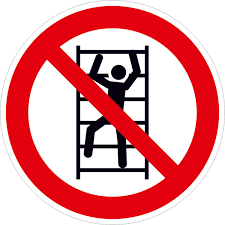 Exemple :Ne pas fumer.					_____________________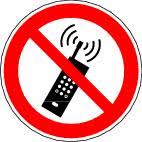 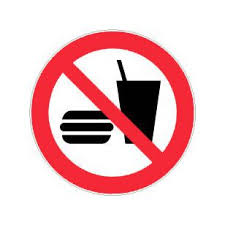 _____________________		_____________________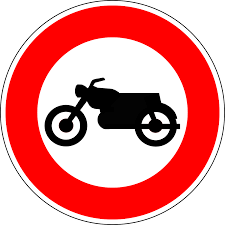 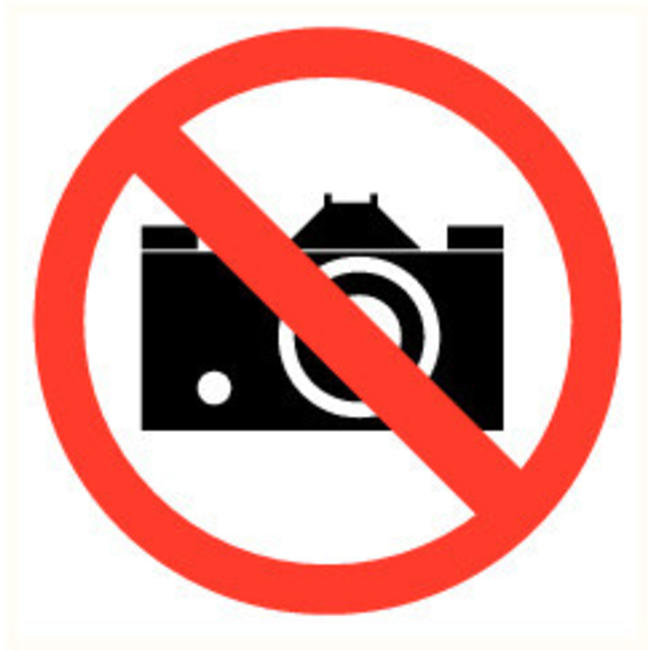 _____________________		_______________________